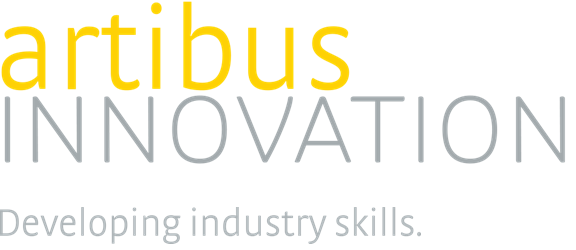 Technical Security Project Brief 2	- January 2019Project Scope On behalf of the Property Services IRC, Artibus Innovation is reviewing and updating the following qualifications:CPP20307 Certificate II in Technical Security CPP30507 Certificate III in Technical SecurityProject SummaryA Technical Advisory Group (TAG) has been established to provide key input on the:suitability of packaging of the qualificationsunit relevancy and content.The first TAG meeting was held 28 August followed by a subsequent meeting on 17 October 2018. TAG members advised on:updating the packaging rules of both qualifications to align with current vocational outcomesupdating 21 security unique units of competencydeveloping 1 new security unique unit of competencyreplacing existing imported units with new units where they have been updatedremoving units of competency that are not fit for purposeKey pointsThere will be minor changes to the packaging rules of these qualifications and it is anticipated that the units of competency will remain equivalentIntroducing a unit of competency covering intellectual propertyUpdates to the units of competency include:transition to the Standards for Training Packages 2012removing repetition from the performance criteriaenhancing the performance evidence, specifying the required frequency and volume of a task/functionincorporating the range statement into the knowledge evidenceamending the assessment conditionsDraft mapping information (as at 9 January 2019)Qualification mappingUnit mappingProject Plan overview as at 21 January 2019CPP Property Services Training PackageCPP Property Services Training PackageCommentsAnticipated Equivalent statementCPP2xx19CPP20307 Certificate II in Technical Security Supersedes and is equivalent to CPP20307 Certificate II in Technical SecurityECPP3xx19CPP30507 Certificate III in Technical SecuritySupersedes and is equivalent CPP30507 Certificate III in Technical SecurityECPP Property Services Training PackageCPP07 Property Services Training PackageCommentsAnticipated Equivalent statementCPPSEC2021 Install security equipment and systemsCPPSEC2021A Install security equipment and systemsSupersedes and is equivalent to CPPSEC2021A Install security equipment and systemsUpdated to meet the Standards for Training PackagesECPPSEC2022 Install electronic locks and locking systemsCPPSEC2022A Install mechanical lock and locking systemSupersedes and is equivalent to CPPSEC2022A Install mechanical lock and locking systemUpdated to meet the Standards for Training PackagesECPPSEC2023 Install video surveillance systems and equipmentCPPSEC2023A Install CCTV equipment and systemSupersedes and is equivalent to CPPSEC2023A Install CCTV equipment and systemUpdated to meet the Standards for Training PackagesECPPSEC2024 Monitor and respond to electronic information from security equipment and systemsCPPSEC2024A Implement electronic monitoring proceduresSupersedes and is equivalent to CPPSEC2024 Implement electronic monitoring proceduresUpdated to meet the Standards for Training PackagesECPPSEC2025 Sell security products and devicesCPPSEC2025A Sell security products and servicesSupersedes and is equivalent to CPPSEC2025A Sell security products and servicesUpdated to meet the Standards for Training PackagesECPPSEC2026 Perform routine maintenance on security equipment and systemsCPPSEC2026A Perform routine maintenance on security equipment and systemSupersedes and is equivalent to CPPSEC2026A Perform routine maintenance on security equipment and systemUpdated to meet the Standards for Training PackagesECPPSEC3024 Install advanced technology security equipment and systemsCPPSEC3024A Install biometrics equipment and systemsSupersedes and is not equivalent to CPPSEC3024A Install biometrics equipment and systemsUnit has been broadened to cover other advanced technologies in addition to biometricsUpdated to meet the Standards for Training PackagesNCPPSEC3025 Diagnose faults in advanced technology security equipment and systemsCPPSEC3025A Identify and diagnose biometric system faultSupersedes and is not equivalent to CPPSEC3025A Identify and diagnose biometric system faultUnit has been broadened to cover other advanced technologies in addition to biometricsUpdated to meet the Standards for Training PackagesNCPPSEC3035 Recommend technical security requirements to meet client needsCPPSEC3035A Identify technical security requirementsSupersedes and is equivalent to CPPSEC3035A Identify technical security requirements Updated to meet the Standards for Training PackagesECPPSEC3036 Program and configure security equipment and systemsCPPSEC3036A Program security equipment and systemSupersedes and is equivalent to CPPSEC3036A Program security equipment and systemUpdated to meet the Standards for Training PackagesECPPSEC3037 Test installed security equipment and systemsCPPSEC3037A Test installed security equipment and systemSupersedes and is equivalent to CPPSEC3037A Test installed security equipment and systemUpdated to meet the Standards for Training PackagesECPPSEC3038 Commission and decommission security equipment and systemsCPPSEC3038A Commission and decommission security equipment and systemSupersedes and is equivalent to CPPSEC3038A Commission and decommission security equipment and systemUpdated to meet the Standards for Training PackagesECPPSEC3039 Diagnose faults in electronic security equipment and systemsCPPSEC3039A Identify and diagnose electronic security equipment and system faultSupersedes and is equivalent to CPPSEC3039A Identify and diagnose electronic security equipment and system faultUpdated to meet the Standards for Training PackagesECPPSEC3040 Coordinate installation of security equipment and systemsCPPSEC3040A Plan and coordinate installation of security equipment and systemSupersedes and is equivalent to CPPSEC3040A Plan and coordinate installation of security equipment and systemUpdated to meet the Standards for Training PackagesECPPSEC3041 Conduct routine service of security equipment and systemsCPPSEC3041A Maintain and service security equipment and systemSupersedes and is equivalent to CPPSEC3041A Maintain and service security equipment and systemUpdated to meet the Standards for Training PackagesECPPSEC3042 Diagnose faults in video surveillance systems and equipmentCPPSEC3042A Identify and diagnose CCTV equipment and system faultSupersedes and is equivalent to CPPSEC3042A Identify and diagnose CCTV equipment and system faultUpdated to meet the Standards for Training PackagesECPPSEC3043 Establish and test electronic monitoring parameters for security equipment and systems CPPSEC3043A Establish and set up electronic monitoring parametersSupersedes and is equivalent to CPPSEC3043A Establish and set up electronic monitoring parametersUpdated to meet the Standards for Training PackagesECPPSEC3044 Conduct routine service of electronic locks and locking systemsCPPSEC3044A Maintain and repair mechanical lock and locking systemSupersedes and is equivalent to CPPSEC3044A Maintain and repair mechanical lock and locking systemUpdated to meet the Standards for Training PackagesECPPSEC3045 Assess security equipment and systems to specify required modificationsCPPSEC3045A Determine security equipment and system modificationsSupersedes and is equivalent to CPPSEC3045A Determine security equipment and system modificationsUpdated to meet the Standards for Training PackagesECPPSEC3046 Develop security system configurations and specifications for client sitesCPPSEC3046A Configure a security systemSupersedes and is equivalent to CPPSEC3046A Configure a security systemUpdated to meet the Standards for Training PackagesECPPSEC3047 Provide estimate and quote on security system installations CPPSEC3047A Provide estimate and quote on security systemSupersedes and is equivalent to CPPSEC3047A Provide estimate and quote on security systemUpdated to meet the Standards for Training PackagesECPPSEC3xxx Implement measures to secure IP networked security equipment and systemsNewN/ACPPSEC3048A Maintain effective relationships with security clientsDelete N/ACPPSEC3049A Modify and repair security equipment and systemDelete N/ATraining Package ComponentsAmountQualifications to be updated2Units to be updated21Units to be created1Number of units to be deleted2Skills sets to be createdNilQualifications to be createdNil